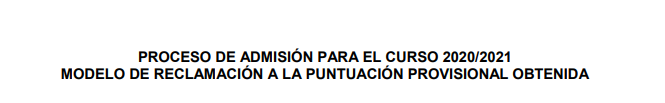 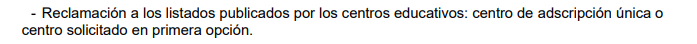 D/Dª _______________________________________________________________ con NIF/NIE _________________________________ solicitante de una plaza escolar para el alumno _________________________________________________________________ para el nivel educativo ( indíquese etapa y curso) ________________________________________________ expone que no está conforma con la puntuación provisional obtenida en el proceso de admisión de alumnos en centros sostenidos con fondos públicos para el curso 2020/2021, por los siguientes motivos:Por lo que solicita la revisión de dicha puntuación, para lo cual aporta:                      ______________________________, a _______ de ____________ de 2020Firmado _________________________________________Email y teléfono de contacto: ____________________________________________________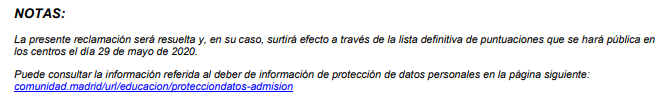 